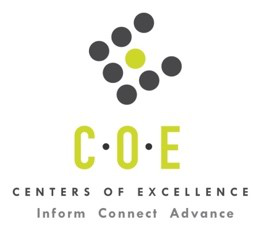 Design for Manufacturing OccupationsLabor Market Information ReportDiablo Valley CollegePrepared by the San Francisco Bay Center of Excellence for Labor Market ResearchJanuary 2021RecommendationBased on all available data, there appears to be an “undersupply” of Design for Manufacturing workers compared to the demand for this cluster of occupations in the Bay region and in the East Bay sub-region (Alameda and Contra Costa counties). There is a projected annual gap of about 1,695 students in the Bay region and 417 students in the East Bay Sub-Region.IntroductionThis report provides student outcomes data on employment and earnings for TOP 0956.00 - Manufacturing and Industrial Technology programs in the state and region. It is recommended that these data be reviewed to better understand how outcomes for students taking courses on this TOP code compare to potentially similar programs at colleges in the state and region, as well as to outcomes across all CTE programs at Diablo Valley College and in the region.This report profiles Design for Manufacturing Occupations in the 12 county Bay region and in the East Bay sub-region for a proposed new program at Diablo Valley College.Electrical and Electronic Engineering Technologists and Technicians (17-3023): Apply electrical and electronic theory and related knowledge, usually under the direction of engineering staff, to design, build, repair, calibrate, and modify electrical components, circuitry, controls, and machinery for subsequent evaluation and use by engineering staff in making engineering design decisions. Excludes “Broadcast Technicians” (27-4012).
  Entry-Level Educational Requirement: Associate’s degree
  Training Requirement: None
  Percentage of Community College Award Holders or Some Postsecondary Coursework: 61%Industrial Engineering Technologists and Technicians (17-3026): Apply engineering theory and principles to problems of industrial layout or manufacturing production, usually under the direction of engineering staff. May perform time and motion studies on worker operations in a variety of industries for purposes such as establishing standard production rates or improving efficiency.
  Entry-Level Educational Requirement: Associate’s degree
  Training Requirement: None
  Percentage of Community College Award Holders or Some Postsecondary Coursework: 51%Mechanical Engineering Technologists and Technicians (17-3027): Apply theory and principles of mechanical engineering to modify, develop, test, or calibrate machinery and equipment under direction of engineering staff or physical scientists.
  Entry-Level Educational Requirement: Associate’s degree
  Training Requirement: None
  Percentage of Community College Award Holders or Some Postsecondary Coursework: 51%Calibration Technologists and Technicians and Engineering Technologists and Technicians, Except Drafters, All Other (17-3098): All engineering technicians, except drafters, not listed separately.
  Entry-Level Educational Requirement: Associate’s degree
  Training Requirement: None
  Percentage of Community College Award Holders or Some Postsecondary Coursework: 51%Computer Numerically Controlled Tool Programmers (51-9162): Develop programs to control machining or processing of materials by automatic machine tools, equipment, or systems. May also set up, operate, or maintain equipment.
  Entry-Level Educational Requirement: Postsecondary nondegree award
  Training Requirement: Moderate-term on-the-job training
  Percentage of Community College Award Holders or Some Postsecondary Coursework: 46%Occupational DemandTable 1. Employment Outlook for Design for Manufacturing Occupations in Bay RegionBay Region includes: Alameda, Contra Costa, Marin, Monterey, Napa, San Benito, San Francisco, San Mateo, Santa Clara, Santa Cruz, Solano and Sonoma CountiesTable 2. Employment Outlook for Design for Manufacturing Occupations in East Bay Sub-regionEast Bay Sub-Region includes: Alameda and Contra Costa CountiesJob Postings in Bay Region and East Bay Sub-RegionTable 3. Number of Job Postings by Occupation for latest 12 months (Dec 2019-Nov 2020)Table 4a. Top Job Titles for Design for Manufacturing Occupations for latest 12 months (Dec 2019-Nov 2020)  Bay RegionTable 4b. Top Job Titles for Design for Manufacturing Occupations for latest 12 months (Dec 2019-Nov 2020)  East Bay Sub-RegionIndustry ConcentrationTable 5. Industries hiring Design for Manufacturing Workers in Bay RegionTable 6. Top Employers Posting Design for Manufacturing Occupations in Bay Region and East Bay Sub-Region (Dec 2019-Nov 2020)Educational SupplyThere are four (4) community colleges in the Bay Region issuing 10 awards on average annually (last 3 years ending 2018-19) on TOP 0956.00 - Manufacturing and Industrial Technology. In the East Bay Sub-Region, there is one (1) community college that issued one (1) award on average annually (last 3 years) on this TOP code.Table 7. Community College Awards on TOP 0956.00 - Manufacturing and Industrial Technology in Bay Region Note: The annual average for awards is 2016-17 to 2018-19.Gap AnalysisBased on the data included in this report, there is a large labor market gap in the Bay region with 1,705 annual openings for the Design for Manufacturing occupational cluster and 10 annual (3-year average) awards for an annual undersupply of 1,695 students. In the East Bay Sub-Region, there is also a gap with 418 annual openings and 1 annual (3-year average) award for an annual undersupply of 417 students.Student OutcomesTable 8. Four Employment Outcomes Metrics for Students Who Took Courses on TOP 0956.00 - Manufacturing and Industrial TechnologySkills, Certifications and EducationTable 9. Top Skills for Design for Manufacturing Occupations in Bay Region (Dec 2019-Nov 2020)Table 10. Certifications for Design for Manufacturing Occupations in Bay Region (Dec 2019-Nov 2020)Note: 73% of records have been excluded because they do not include a certification. As a result, the chart below may not be representative of the full sample.Table 11. Education Requirements for Design for Manufacturing Occupations in Bay Region (Dec 2019-Nov 2020)MethodologyOccupations for this report were identified by use of skills listed in O*Net descriptions and job descriptions in Burning Glass. Labor demand data is sourced from Economic Modeling Specialists International (EMSI) occupation data and Burning Glass job postings data. Educational supply and student outcomes data is retrieved from multiple sources, including CTE Launchboard and CCCCO Data Mart.SourcesO*Net Online
Labor Insight/Jobs (Burning Glass)
Economic Modeling Specialists International (EMSI)
CTE LaunchBoard www.calpassplus.org/Launchboard/
Statewide CTE Outcomes Survey
Employment Development Department Unemployment Insurance Dataset
Living Insight Center for Community Economic Development
Chancellor’s Office MIS systemContactsFor more information, please contact:• Leila Jamoosian, Research Analyst, for Bay Area Community College Consortium (BACCC) and Centers of Excellence (CoE), leila@baccc.net• John Carrese, Director, San Francisco Bay Center of Excellence for Labor Market Research, jcarrese@ccsf.edu or (415) 267-6544Occupation2019 Jobs2024 Jobs5-yr Change5-yr % Change5-yr Total OpeningsAnnual Openings25% Hourly EarningMedian Hourly WageElectrical and Electronic Engineering Technologists and Technicians9,6259,537-88-1%4,800960$25.03$32.23Industrial Engineering Technologists and Technicians2,0612,120593%1,078216$23.35$28.97Mechanical Engineering Technologists and Technicians786860749%47294$22.73$30.51Calibration Technologists and Technicians and Engineering Technologists and Technicians, Except Drafters, All Other3,2763,4091334%1,770354$25.08$32.52Computer Numerically Controlled Tool Programmers667718518%40781$31.45$38.90Total16,41516,6442291%8,5271,705$24.98$32.07Source: EMSI 2020.4Source: EMSI 2020.4Source: EMSI 2020.4Source: EMSI 2020.4Source: EMSI 2020.4Source: EMSI 2020.4Source: EMSI 2020.4Source: EMSI 2020.4Source: EMSI 2020.4Occupation2019 Jobs2024 Jobs5-yr Change5-yr % Change5-yr Total OpeningsAnnual Openings25% Hourly EarningMedian Hourly WageElectrical and Electronic Engineering Technologists and Technicians2,0692,064-5-0%1,017203$22.34$28.46Industrial Engineering Technologists and Technicians87888351%43787$21.63$27.12Mechanical Engineering Technologists and Technicians1822082614%11924$18.97$25.36Calibration Technologists and Technicians and Engineering Technologists and Technicians, Except Drafters, All Other803846435%44288$24.61$31.02Computer Numerically Controlled Tool Programmers1231381512%8216$30.29$37.36Total4,0554,139842%2,097418$22.73$28.81Source: EMSI 2020.4Source: EMSI 2020.4Source: EMSI 2020.4Source: EMSI 2020.4Source: EMSI 2020.4Source: EMSI 2020.4Source: EMSI 2020.4Source: EMSI 2020.4Source: EMSI 2020.4OccupationBay RegionEast BayIndustrial Engineering Technicians2,127830Electronics Engineering Technicians1,683613Mechanical Engineering Technicians488245Electrical Engineering Technicians6638Source: Burning GlassSource: Burning GlassSource: Burning GlassTitleBayTitleBayMaintenance Technician453Equipment Maintenance Technician41Test Technician214Draft Beer Technician39Electrical Technician97Mechanical Inspector38Electromechanical Technician95Maintenance Technician I38Mechanical Technician91Engineering Technician35Electronics Technician75Automation Technician35Maintenance Worker74Automotive Maintenance Technician27Low Voltage Technician52Maintenance Associate26Electronic Technician43Senior Maintenance Technician25Source: Burning GlassSource: Burning GlassSource: Burning GlassSource: Burning GlassTitleEast BayTitleEast BayMaintenance Technician184Electronic Technician20Electromechanical Technician66Service Technician Industrial Boilers and Water Treatment Equipment16Test Technician61Draft Beer Technician16Mechanical Technician61Automation Technician14Electrical Technician56Equipment Maintenance Technician13Mechanical Inspector31Low Voltage Technician12Electronics Technician31Maintenance Technician I11Maintenance Worker27Maintenance Associate11Senior Maintenance Technician22Automotive Maintenance Technician11Source: Burning GlassSource: Burning GlassSource: Burning GlassSource: Burning GlassIndustry – 6 Digit NAICS (No. American Industry Classification) CodesJobs in Industry (2019)Jobs in Industry (2024)% Change (2019-24)% Occupation Group in Industry (2019)Semiconductor and Related Device Manufacturing1,9681,784-9%12%Electronic Computer Manufacturing1,6081,6875%10%Engineering Services1,0721,1305%7%Research and Development in the Physical, Engineering, and Life Sciences (except Nanotechnology and Biotechnology)9201,01410%6%Research and Development in Biotechnology (except Nanobiotechnology)57672426%4%Custom Computer Programming Services50959316%3%Testing Laboratories4864932%3%Other Electronic Component Manufacturing404329-19%2%Printed Circuit Assembly (Electronic Assembly) Manufacturing3893972%2%Federal Government, Civilian, Excluding Postal Service3463460%2%Source: EMSI 2020.4Source: EMSI 2020.4Source: EMSI 2020.4Source: EMSI 2020.4Source: EMSI 2020.4EmployerBayEmployerEast BayTesla98Tesla76Whole Foods Market, Inc.63Lawrence Livermore National Laboratory39Lawrence Livermore National Laboratory39Tesla Motors17Amazon31PepsiCo Inc.15Hupp Draft Services30Hupp Draft Services14Greystar29Fm Industries Incorporated14Western Digital25Amazon13Joby Aviation25Tesla Energy Operations12Goodyear24Tms Company11Bridgestone / Firestone24Tm Engineering11Kelly22Sandia Corporation11Flagship Facility Services, Inc21Ultimate10Tesla Motors20Mettler Toledo10Employnet19Lucid Motors Inc10Source: Burning GlassSource: Burning GlassSource: Burning GlassSource: Burning GlassCollegeSubregionAssociateCertificate LowTotalDe AnzaSilicon Valley325Diablo ValleyEast Bay101San FranciscoMid-Peninsula033SolanoNorth Bay011Total4610Source: Data MartSource: Data MartSource: Data MartSource: Data MartSource: Data Mart2017-18BayAll CTE ProgramDiablo Valley All CTE ProgramState 0956.00Bay 0956.00East Bay 0956.00Diablo Valley 0956.00% Employed Four Quarters After Exit67%60%71%79%85%73%Median Quarterly Earning Two Quarters After Exit$11,466$8,979$10,601$13,075$12,656$16,005Median % Change in Earning31%35%36%39%67%NA% of Students Earning a Living Wage53%39%68%67%64%75%Source: Launchboard Pipeline (version available on August 2020)Source: Launchboard Pipeline (version available on August 2020)Source: Launchboard Pipeline (version available on August 2020)Source: Launchboard Pipeline (version available on August 2020)Source: Launchboard Pipeline (version available on August 2020)Source: Launchboard Pipeline (version available on August 2020)Source: Launchboard Pipeline (version available on August 2020)SkillPostingSkillPostingRepair2,304Equipment Maintenance277Predictive / Preventative Maintenance759Forklift Operation272Hand Tools745Oscilloscopes270Schematic Diagrams635Electrical Systems267Test Equipment568Lifting Ability239Power Tools479Quality Assurance and Control238Machinery472Robotics237Scheduling455Electrical Diagrams / Schematics221Soldering445Customer Service210Cleaning437Technical Support206Wiring383Occupational Health and Safety205Welding342Electrical Engineering202Electronics Industry Knowledge321Machining193Calibration311Hydraulics188Source: Burning GlassSource: Burning GlassSource: Burning GlassSource: Burning GlassCertificationPostingCertificationPostingDriver's License895Master Mechanic13Security Clearance78Airframe and Powerplant (A and P) Certification13Automotive Service Excellence (ASE) Certification60Certified Quality Inspector (CQI)11Cdl Class C37Cdl Class B11OSHA Forklift Certification34Welding Certification10IPC Certification27Certified Pest Control10CDL Class A25Business License7American Society For Quality (ASQ) Certification18Project Management Certification6Occupational Safety and Health Administration Certification17Department of Transportation (DOT) Medical Certification6Electrician Certification16Certified Industrial Hygienist6Source: Burning GlassSource: Burning GlassSource: Burning GlassSource: Burning GlassEducation (minimum advertised)Latest 12 Mos. PostingsPercent 12 Mos. PostingsHigh school or vocational training1,49863%Associate's degree47920%Bachelor's degree31813%Master's degree and higher734%Source: Burning GlassSource: Burning GlassSource: Burning Glass